 Program Review Committee Agenda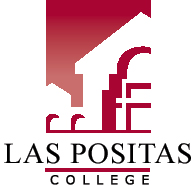 April 8, 2020| 3-4:30pm | ZoomProgram Review Meeting, 4.8.20 Notes prepared by Nadiyah TaylorKarin S., Collin, Amy M., Maureen O., Stuart M., Bhairav S., Mary L., Kimberly B., Nadiyah T., Peter K., Dana N., Irena K., Manev P. (student representative)Shared GovernanceReviewed current mission, charge and membership of the committee to see if any changes are neededNeed to note that we now report to IPEC alsoPeople elected to keep the current “Charge”Missing members don’t count against quorumKarin will look into two VPs, why there are two student reps and update the site as neededThe idea of having the VPs because of accreditation – would it be better for the ALO (accreditation liaison) – maybe come as neededFinalize before the end of April, when it is dueLPC Governance Worksheet – committee tasksOne item was added, but otherwise it was approvedCommittee chair – update will come out next weekNext year’s template Do we want to use the same form that were working on, or a different one?Get it into shape and then table it for the following yearWhat would we do in a shorter update?Programs may be looking at their areas in a different way – for example, response to emergenciesOnline learning supports neededOngoing impacts even after the immediate crisisHow have things been working for you, given the transition, in what areas, what do you need? Are there areas that have been successful that you want to continue to move forwardShort-term, long-term needs/impactsKeep curriculum page, CTEAre there things we must include? Ask VP Whalen and VickiDo we need to do program review? Could it be optional?Don’t want to do the program review we were planning?Dean thoughts on the Dean SummaryWhat is the purpose – is it part of it to learnDeans would rather just meet with the programs and then write recommendations and summariesChallenges that needs resources and things that don’t need resourcesPR committee set the topics of discussions between the Dean and discipline/discipline clusters